ЗА ПРЕДЕЛАМИ ЦВЕТА И СВЕТА: ZENITH И ФЕЛИПЕ ПАНТОНЕ ВЫХОДЯТ НА НОВЫЙ УРОВЕНЬ ТВОРЧЕСТВА В СОВРЕМЕННОМ ЧАСОВОМ ИСКУССТВЕ, ВЫПУСКАЯ ХРОМАТИЧЕСКУЮ ВЕРСИЮ ЧАСОВ DEFY EXTREME Сотрудничество, которое не знает границ. Современное искусство на службе инновационного часового дела – и наоборот. Швейцарская часовая компания и художник из Валенсии вновь объединили усилия, чтобы по-новому оформить время через свет, цвета и движение. Представляем DEFY Extreme Felipe Pantone – лимитированную серию из 100 экземпляров, доступную исключительно в офлайн- и онлайн-бутиках ZENITH с 27 октября. Свет. Хроматика. Анимация. Высокотехнологическое часовое дело сливается с мультимедийным оптическим искусством. Работа над фасадом исторической мануфактуры с помощью специально разработанного брезента в 2020 году; выпуск лимитированной серии часов DEFY 21, мгновенно распроданной в 2021 году; создание уникального экземпляра для Only Watch 2021, ставшего самым дорогим изделием ZENITH, когда-либо проданным на аукционе – эти успешные проекты вдохновили мануфактуру и всемирно известного аргентино-испанского художника на новое сотрудничество. Сегодня они расширяют сферу художественного выражения в часовом искусстве, выпустив модель DEFY Extreme Felipe Pantone.Постоянно стремясь к новым способам творческого самовыражения, объединяющего цифровое и физическое в различных форматах, Фелипе Пантоне предложил ZENITH воплотить в механических часах одно из своих произведений искусства. Предполагалось сделать это с тем же строгим уровнем детализации и оптической игрой света. Мастера ZENITH с готовностью приняли вызов и приступили к поиску инновационных творческих решений, которые позволили бы воспроизвести эстетику Фелипе Пантоне в гораздо меньшем масштабе. Требовалось воплотить в часах ту же уникальную динамику и оптическую магию, которые делают работы художника мгновенно узнаваемыми.Фелипе Пантоне так рассказывает о последнем совместном проекте: "Я счастлив объявить о новом сотрудничестве с часовыми мастерами швейцарской мануфактуры ZENITH. Для этих часов были использованы некоторые концепты из моей серии Planned Iridescence. Я впервые обработал сапфировое стекло так, чтобы получить радиальную голограмму. Она проявляется удивительным образом только при нужном освещении. В часы было добавлено множество невероятных деталей. Это результат длительного годового сотрудничества с командой из Ле Локля".Для воспроизведения всех миниатюрных деталей и создания эффекта скульптурной глубины как нельзя лучше подходила модель DEFY Extreme. Отчетливые линии и объем корпуса этих часов позволили и дальше экспериментировать с деталями, которые уже использовались в модели DEFY 21 Felipe Pantone, а также внедрить совершенно новые элементы. На этот раз источником вдохновения стала серия Пантоне Planned Iridescence. В этих работах смелые цвета, металлические текстуры, математически четкие формы и оттенки создают оптические иллюзии, расширяющие границы аналогового и виртуального миров.Особый скульптурный эффект граненому корпусу DEFY Extreme придает зеркально отполированная нержавеющая сталь. Додекагональный безель, а также защитная часть кнопки хронографа выполнены из полупрозрачного синего стекла YAS (алюмосиликат иттрия) – кристаллического материала, сравнимого с синтетическим сапфиром. На четырех углах корпуса выгравирована надпись "FP#1", которая означает "Felipe Pantone El Primero". Часы DEFY Extreme Felipe Pantone представлены в версии с ремешком из полупрозрачного синего силикона, в тон полупрозрачным синим элементам корпуса. В комплект также входят браслет из полированной стали и черный текстильный ремешок на застежке, которые можно легко заменить или установить нажатием кнопки на задней крышке.При взгляде на циферблат детали из сапфира кажутся полупрозрачными и выполненными из металла. Но стоит лишь слегка повернуть часы к свету, как появятся игра цветов и геометрические узоры. Полный динамичных метаморфоз, циферблат модели DEFY Extreme Felipe Pantone не похож ни на что, когда-либо созданное в часовом искусстве. Эффект деграде и игра света, узоры и полупрозрачные текстуры – всё это характерные особенности стиля художника. Идея ZENITH и Пантоне состояла в том, чтобы передать на циферблате свойственную художнику хроматическую гамму и в то же время добавить элементы, которые преображаются при различном освещении самым неожиданным образом. На прозрачном диске из сапфирового стекла, служащем основой циферблата, с помощью инновационного физико-химического процесса в технике микрогравировки были созданы узоры. Глубина гравировки всего 100 нанометров. Подобная техника придает сапфировому стеклу радужные переливы. Различные цвета отражаются и меняются в зависимости от угла падения света, делая узоры видимыми. Это декорирование знаменует собой первый случай применения эстетики Фелипе Пантоне на сапфировом стекле, при этом свидетельствуя о стремлении ZENITH разрабатывать самые современные методы миниатюризации и переноса цветовой палитры в часовое искусство.Часовая и минутная стрелки, а также механизм оформлены с использованием той же трехмерной технологии PVD, что и в DEFY 21 Felipe Pantone, воспроизводящей идеальный градиент металлических радужных оттенков. Несмотря на то, что этот инновационный процесс производства был полностью унифицирован, расцветка стрелок слегка отличается в часах, что превращает каждое изделие в уникальное произведение искусства. Шкала минутного счетчика хронографа также выполнена с использованием градуированных цветов, где каждой минуте соответствует свой оттенок. Секундный счетчик хронографа украшен тончайшими концентрическими черно-белыми линиями, имитирующими эффект муара.Добавляя движение хроматическому спектру, автоматический хронограф El Primero с точностью 1/100 секунды, также выполнен в характерном для Фелипе Пантоне стиле. Открытый ротор в форме звезды декорирован тем же градиентным радужным 3D PVD-покрытием, что и стрелки. Самый высокотехнологичный калибр хронографа в производстве и единственный с точностью 1/100 секунды, El Primero 21 функционирует на основе двух независимых регулирующих модулей, работающих с частотой 50 Гц и 5 Гц для функции хронографа и отсчета времени соответственно. Такая конструкция гарантирует точность хода часов независимо от использования хронографа.Творческое видение художника выходит за рамки часового дела. Модель DEFY Extreme Felipe Pantone представлена в футляре, по форме напоминающем книгу и оформленном Пантоне в стиле его работ PLANNED IRIDESCENCE. Футляру был придан тот же переливающийся эффект, что и циферблату часов, но с использованием другого метода. Завершающим штрихом является прозрачная упаковка из плексигласа, превращающая футляр в яркий и единственный в своем роде декоративный предмет. Часы DEFY Extreme Felipe Pantone выпущены лимитированной пронумерованной серией из 100 экземпляров и доступны исключительно в офлайн- и онлайн-бутиках ZENITH с 27 октября 14:00 CET.ZENITH: НАСТАЛО ВРЕМЯ ДОТЯНУТЬСЯ ДО ЗВЕЗД.Миссия компании ZENITH заключается в том, чтобы вдохновлять людей следовать за мечтами и воплощать их в жизнь, несмотря ни на что. С момента своего основания в 1865 году бренд ZENITH стал первой швейцарской часовой мануфактурой с вертикальной интеграцией производства, а его часы – верными спутниками выдающихся людей, мечтающих о великом и стремящихся достичь невозможного: от Луи Блерио, отважившегося на исторический полет через Ла-Манш, до Феликса Баумгартнера, совершившего рекордный прыжок из стратосферы. Также Zenith уделяет особое внимание женщинам, открывающим новые горизонты. Компания отдает дань уважения их свершениям и предоставляет платформу DREAMHERS, на которой представительницы прекрасного пола могут делиться своим опытом и вдохновлять других на то, чтобы воплощать мечты в жизнь.Непреклонно следуя пути инноваций, ZENITH оснащает все часы исключительно механизмами собственной разработки и собственного производства. После создания в 1969 году механизма El Primero, первого в мире калибра автоматического хронографа, бренд ZENITH продолжил осваивать высокие частоты и представил часы, измеряющие время с точностью до долей секунды – до 1/10 секунды (линия Chronomaster) и 1/100 секунды (линия DEFY). Поскольку новаторство неразрывно связано с устойчивым развитием, программа ZENITH HORIZ-ON отражает обязательства бренда в отношении инклюзивности и многообразия, устойчивого развития и благополучия сотрудников. Формируя будущее швейцарской часовой индустрии с 1865 года, ZENITH продолжает создавать часы для тех, кто не боится бросить вызов самому себе и достичь новых высот. Настало время дотянуться до звезд.DEFY EXTREME FELIPE PANTONEАртикул: 03.9100.9004/49.I210Основные характеристики: Часовой механизм хронографа с точностью 1/100 секунды. Эксклюзивная динамичная особенность в виде стрелки хронографа, совершающей один оборот в секунду. 1 анкерный спуск часов (36 000 полуколебаний в час – 5 Гц); 1 анкерный спуск хронографа (360 000 полуколебаний в час – 50 Гц). Сертифицированный хронометр. Завинчивающаяся заводная головка. Система замены ремешка. Два дополнительных ремешка: ремешок из каучука с раскладывающейся застежкой и ремешок Velcro®. Циферблат из сапфирового стекла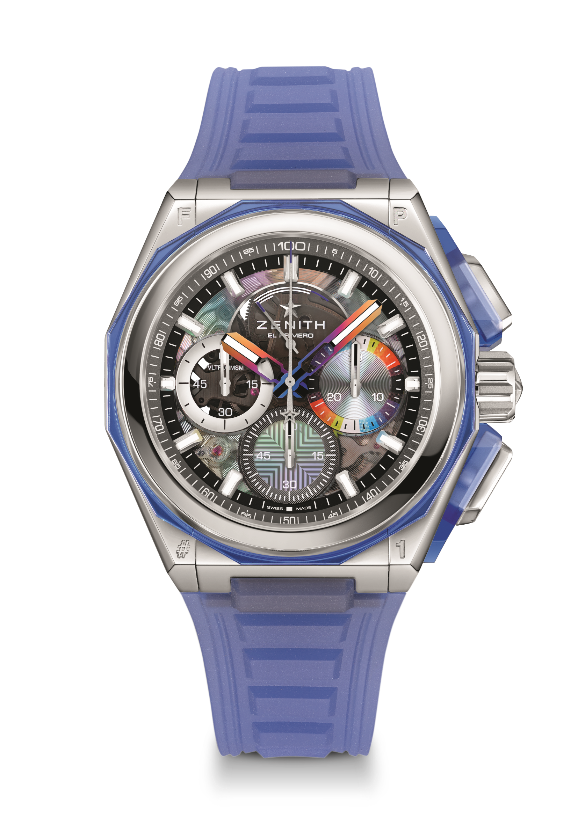 Механизм: El Primero 9004Запас хода: мин. 60 часовФункции: центральные часовая и минутная стрелки. Маленькая секундная стрелка в положении «9 часов». Хронограф со счетчиком 1/100 секунды: Центральная стрелка хронографа, совершающая один оборот в секунду; 30-минутный счетчик в положении «3 часа», 60-секундный счетчик в положении «6 часов», указатель запаса хода хронографа в положении «12 часов».Отделка: основная платина механизма рутениевого цвета и эксклюзивный ротор с PVD-покрытием с радужным эффектом и матовой отделкойЦена: 29900 CHFМатериал: Полированная нержавеющая сталь и синий YASВодонепроницаемость: 20 ATM Циферблат: Полупрозрачное сапфировое стекло с переливающимся узором Фелипе ПантонеКорпус: 45 ммЧасовые метки: Фацетированные, с родиевым напылением и люминесцентным покрытием SuperLuminova бежевого цветаСтрелки: Фацетированные, с родиевым напылением и PVD-покрытием с радужным эффектом, SLN C1Ремешок: Полупрозрачный каучук синего цвета. Два дополнительных ремешка: ремешок из каучука с раскладывающейся застежкой и ремешок Velcro®.Застежка: 	Раскладывающаяся застежка из нержавеющей стали